Интеграция образовательных областей: «Безопасность», «Социализация», «Коммуникация», «Чтение художественной литературы», «Художественное творчество».Виды детской деятельности: игровая, продуктивная, коммуникативная.Программное содержание: формирование экологических знаний о зимующих птицах и ответственного бережного отношения к ним, расширять представления детей о зимующих птицах, учить различать зимующих птиц по внешнему виду; подвести к пониманию того, что зимующим птицам можно помочь, подкармливая их и вывешивая кормушки.Материалы и оборудование: аудиозаписи со звуками зимы, ватные шарики, снежинка, презентация «Зимующие птицы», картинки зимующих птиц, перья птиц, ножницы, бумага для оригами.Ход занятия:1. Организационный момент.Занятие начинается с прослушивания звуков зимы – вьюги, метели, ветра. После прослушивания записи воспитатель задает вопросы:Воспитатель: - Скажите, ребята, звуки какого времени года вы сейчас услышали? (Зимы).Воспитатель: - Почему вы решили, что это звуки зимы? (Воет вьюга, метет метель, дует сильный ветер).Воспитатель: - Скажите, какая бывает зима? (Снежная, суровая, морозная, злая… .)Воспитатель: - Ребята, зима ведь не только суровая, холодная, злая, но бывает и веселая. Какие зимние забавы вы знаете? (Катание на лыжах, на санках, на коньках, игра в снежки, катание с горки) (слайд 2)Воспитатель: - Ответьте, ребята, такая зима вам нравится? (Да) А, давайте, ребята, мы с вами поиграем в снежки.Музыкальная подвижная игра «Игра в снежки».Правило игры: Во время первой части по команде педагога: - «Лепим снежки» дети лепят «снежки» перекладывая ватные шарики из руки в руку, а затем по команде педагога: - «Кидаем снежки», кидаются «снежками» друг в друга.По окончании музыки игра заканчивается.II. Основная часть.Воспитатель: - Ребята, посмотрите, ко мне на ладонь упала снежинка! Давайте все вместе дунем на нее! (Ребята дуют, снежинка крутится. Вдруг звучит волшебная музыка.) Воспитатель: - Что такое? Ребята, мы все попали в волшебный зимний лес!                (слайд 3)Зимний лес стоит печальный.Кто под снегом спрятал тайны?Почему река молчит?Птичья песня не звучит?Осторожно в лес входите,Тайны леса не будите.Воспитатель: - Как вы думаете, почему так тихо в лесу? (Птицы не поют)Воспитатель: - Почему они не поют? (Улетели в теплые края)Воспитатель: - Да, ребята, большинство птиц улетает в теплые края. Давайте рассмотрим перья птиц – маховое и пуховое. (рассматривают, сравнивают) (слайд 4) Как человек использует перья в своей жизни? (слайд 5)Воспитатель: - Ребята, посмотрите, на этой ветке сидят птицы. Значит не все птицы улетели в теплые края.(слайд 6)Воспитатель: -Как называются птицы, которые не улетают в теплые края? (Зимующие)Воспитатель: -Ребята, давайте рассмотрим зимующих птиц нашей местности. Я буду загадывать загадки, а вы отгадывать: Птичка-невеличкаНожки имеет,Ходить не умеет.Хочет сделать шажок –Получается прыжок. (Воробей) (слайд7)Эта птичка всем хорошо знакома. Воробей маленькая, очень подвижная птичка с округлой головой, короткой шеей. Толстым яйцевидным туловищем, короткими и округлыми крыльями. Клюв тонкий, твёрдый, к концу заострённый. У него короткие, но сильные ноги. Хвостик держит поднятым вверх. В холодную пору воробушки сидят прижавшись друг к другу, нахохлившись. Они чистоплотные, охотно купаются в лужах, песке, пыли. Где же они зимуют? В щелях стен, под крышами домов, в заброшенных гнёздах. Любит пшено, зернышки пшеницы. Во дворах, На свалках, в кормушках.Окраской – серовата,      Повадкой – воровата,      Крикунья хриповатая –      Известная персона      Кто она? (Ворона) (слайд 8)Ворона – удивительная птица. Живет долго, дольше, чем человек. Вороны – умные птицы. Они умеют считать до пяти, различают мужчин и женщин, легко отличат спящего по-настоящему от притворяющегося спящим человека. Еще вороны узнают враждебно настроенных к ним людей, отличают палку от ружья. Вороны – разговорчивые птицы. Они могут передавать разную информацию друг другу Строят гнездо вороны из толстых веток, внутри выстилают мхом, шерстью. А попадется им человеческий мусор – вата, тряпки, нитки – используют и его. Ворона большая и серая. А чем она питается? Вороны собирают крошки, и кусочки другой пищи.Непоседа пестраяПтица длиннохвостая,Птица говорливая,Самая болтливая. (Сорока) (слайд 9)Это красивая птица Сорока имеет характерное оперение контрастного белого и черного цвета. У нее очень длинный хвост (прекрасный руль) и черные с синеватым отливом крылья. У брюха, низа грудки и полос на плечах окраска белая. Сороки — знаменитые разбойники. Сороки тащат к себе самые разные предметы. Одни (нитки, кусочки ткани) — для того, чтобы использовать при строительстве гнезда. Другие — ради развлечения. Посмотрите на балкон:Он с утра воркует тут.Эта птица - почтальон,Пролетит любой маршрут. (Голубь) (слайд 10)Мы привыкли к голубям и почти не обращаем на них внимания. Между тем это довольно красивая птица — мало кто еще обладает таким быстрым, уверенным полетом. Дух захватывает от стремительных виражей голубиных стаек. Благодаря скорости и способности к ориентации одомашненные голуби издавна использовались как средство связи. Кроме почтовых, существуют также декоративные породы.Кто в беретке ярко-красной,        В черной курточке атласной?        На меня он не глядит,        Все стучит, стучит, стучит. (Дятел) (слайд 11)Воспитатель: - Да, это дятел. Он является лесным доктором.Почему его так называют? А вы как думаете? Он лечит деревья, стуча по дереву, добывает из-под коры вредных жучков. Еще он питается семенами шишек. Когда дятел выклёвывает семена из шишки, часть из них падает на землю. Некоторые семена прорастают.Воспитатель: -Молодцы, ребята! Но  есть и такие птицы, которые прилетают к нам только зимовать. Я вам загадаю загадки, а вы отгадайте кто это?Спинкою зеленоватаЖивотиком желтовата,Черненькая шапочкаИ полоска шарфика. (Синица) (слайд 12)Это синица. На голове чёрная шапочка, на горле и брюшке чёрная полоса, галстучек, спина жёлто-зелёная, брюшко жёлтое, крылья и хвост серые. Свои гнёзда синицы устраивают в дуплах мелких дятлов, углублениях и щелях гнилых пней и стволов, синичниках. Представьте себе: синички уничтожают насекомых столько, сколько весят сами. В зимнее время очень любит сырое мясо и сало.Чернокрылый, красногрудый,        И зимой найдет приют:        Не боится он простуды –        С первым снегомТут как тут! (Снегирь) (слайд 13)Воспитатель: - Почему эта птица называется снегирь? (От слова снег) Опишите его. Верх головы, крылья, хвост и пятно под клювом чёрные. Спина голубовато - сера, брюшко у снегиря красное, а у снегирихи — серое, клюв короткий, толстый, чёрный.Гнездо на ели птицы той,
Птенцы выводятся зимой,
Клюв искривлен почти крестом,
Зовется птица та …(Клест) (слайд 14)Клест - необычная птица. Окраска оперенья у клеста оранжево-красная, крылья и хвост буро-чёрные, самка зеленовато-жёлтая. Посмотрите, какой у неё клюв. Надклювье и подклювье изогнутые и перекрещиваются между собой. Таким клювом удобно щёлкать орешки. Надо заметить, что клёст - единственная птица, которая выводит птенцов зимой. Для птенчиков на деревьях строят тёплые гнёзда.Физкультминутка «Снегири».Вот на ветках посмотри - хлопают руками по бокамВ красных майках снегири - наклоняют голову в стороныРаспушили перышки - частое потряхивание рукамиГреются на солнышке - хлопки по бокамГоловой вертят, улететь хотят - повороты головыКыш! Кыш! Улетели!За метелью! За метелью! - дети разбегаются по группе, взмахивая руками, как крыльями.Воспитатель: - Как вы думаете, почему зимующие птицы не улетают в теплые края? (Потому что они могут найти себе корм)Воспитатель:- А чем питаются птицы зимой? (Плодами деревьев, шишками, ягодами, крошками)Воспитатель:-А хватает ли птицам пищи зимой? (Нет, не хватает)Воспитатель: - Почему не хватает? (Земля покрыта снегом, птицам трудно достать пищу из-под снега)Воспитатель: - А что нам нужно сделать, как помочь им, чтобы они выжили в холодное время года? (Надо изготавливать кормушки и подкармливать птиц)Дидактическая игра «Накорми птиц». (слайд 16-20)Дидактическая игра «Четвертый лишний».  (слайд 22-25)Воспитатель показывает серии картинок, из которых дети должны убрать лишний вариант. Проводится пальчиковая гимнастика: «Сколько птиц к кормушке нашей. Прилетело…?»III. Изготовление из бумаги голубя. (слайд 27)Воспитатель предлагает сделать из бумаги голубей в технике оригами.Вспомнить правила работы с ножницами.IV. Итог занятия: (слайд 28)Ребята, где мы с вами побывали, кого встретили?О чем мы сегодня говорили?Что вам понравилось?Чем занимались?Муниципальное бюджетное дошкольное образовательное учреждениеДетский сад «Алёнушка» с. Кызыл-Мажалык Барун-Хемчикского кожуунаКонспектинтегрированного занятия по экологии для старшей группы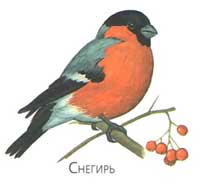 Кужугет Алдынай Кезеровна – воспитатель старшей группыМБДОУ д/с «Аленушка» с. Кызыл-Мажалык2013  2014 учебный годВоспитатель выставляет на доску пары картинок и просит детей составить предложения с опорой на картинки:Снегири – ягоды рябины.Синицы – семечки.Голубь – хлебные крошки.Воробей – зерна.Дятел – семена шишек.Я дам снегирям ягоды рябины.Я угощу синиц семечками.Я накормлю голубя хлебными крошками.Я дам воробью зёрен.Я накормлю дятла семенами шишек.Сколько птиц к кормушке нашейПрилетело…? Мы расскажемДве синицы, воробейШесть щеглов и снегирейДятел в пёстрых пёрышкахВсем хватило зёрнышек.